TIDLIGERE ORDINASJONER OG VIGSLINGER I NORD-HÅLOGALANDJon-Arne Tandberg ble ordinert til prestetjeneste som kapellan i Hammerfest 20.mai 2007. I samme gudstjeneste ble prosjektleder i trosopplæringsprosjektet Ingvill A Ulvesethvigslet til diakontjeneste i samme menighet. Ordinasjonen og vigslingen ble stadfestet av biskop Per Oskar Kjølaas.

I front: Ingvill A Ulveseth, biskop Per Oskar Kjølaas og Jon Arne Tandberg. 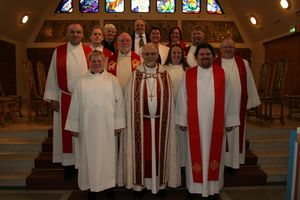 
Johan Bakken Sandvik er utdannet diakon og har vært 
prestevikar i Indre Finnmark gjennom mange år. Etter avsluttende 
studier og praktikum ved Kirkelig Utdanningssenter i Nord ble 
Johan B Sandvik ordinert til prest i Karasjok kirke fredag 9.mars. 


Fra venstre kateket Berit Frøydis Johnsen, menighetsrådsleder Berit Dagny Anti, biskop Per Oskar Kjølaas, stiftskapellan for nordsamer Tore Johnsen, ordinand Johan Bakken Sandvik, prost Arild Hellesøy, Kristin Stang Meløe fra KUN, sokneprest Janos Kona og soknediakon Leif Petter Grønmo. 


Gyrid Gunnes ble den 14.januar ordinert i Grønnåsen kirke til vikartjeneste i Grønnåsen menighet fram til sommeren. Hun er fra Tromsø og har sin utdannelse fra Institutt for religionsvitenskap og Kirkelig utdanningssenter i nord. 


Ordinand Gyrid Gunnes 

Einar Testdal ble ordinert til prestetjenester i Hammerfest kirke 
4.februar 2007. Einar Testdal har fulgt VTP i Nord-Hålogaland frem 
til ordinasjon. 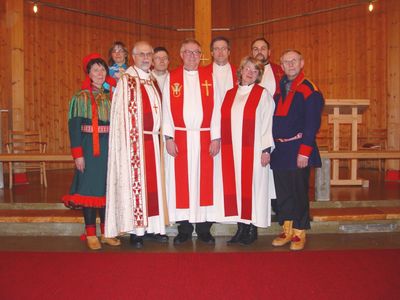 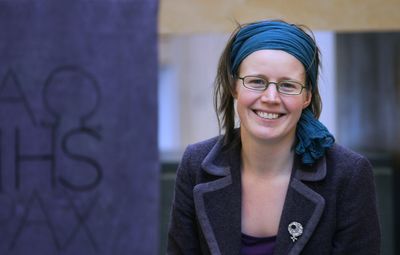 

Einar Tesdal sammen med biskop, prost, prester og representanter fra menigheten.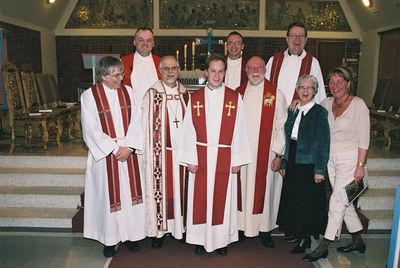 2014Ansatt  Hvor09.02.2014Andreas Ihlang Bergkapellan i Domkirken sokn 2013 Ansatt Hvor15.12.2013Henrik Magnus Kiærbeckvikarprest i Nord-Troms prosti15.12.2013Torbjørn Askevoldvikarprest i Domprostiet 17.11.2013Gunnar Borvik15.09.2013Einar Aksel Rånes Fagerheim    kapellan i Sør-Varanger sokn25.08.2013Ragnhild Bjørvik Opsahlkapellan i Kroken sokn18.08.2013Einar Norbakkenfeltprest 30.06.2013Øyvind Oksavikvikarprest i Alta prosti 2012                             19.08.2012Jan Erik Westensokneprest i Talvik sokn19.02.2012     Ingfrid Norumsokneprest i Berg og Torsken sokn 201121.08.2011Ilse de Raadkapellan i Harstad og Kanebogen menighet03.07.2011Cato Thunessokneprest i Vadsø sokn01.07.2011Olav Øygardprost Alta prosti